ANEXOManual de Identidad Visual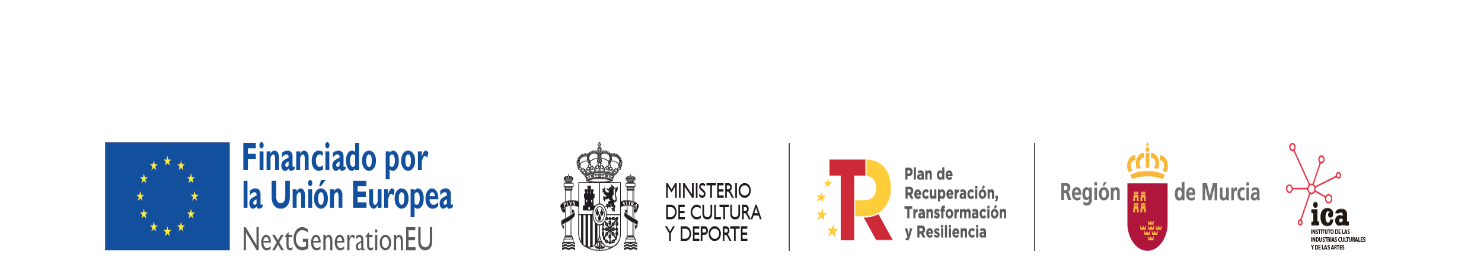 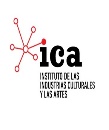 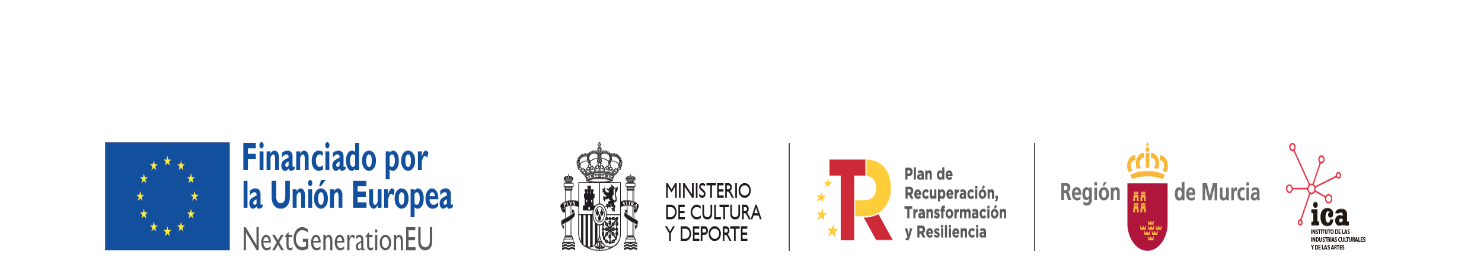 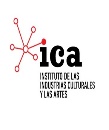 Logos de la UE disponibles en:
https://ec.europa.eu/regional_policy/information-sources/logo-download-center_enLogos del Ministerio de Cultura y Deporte disponibles en:https://soportesgffee.zendesk.com/hc/es/articles/5221643005073-LogotiposManual de identidad visual disponible en:https://www.icarm.es/plan-de-recuperacion-transformacion-y-resilencia-fondos-next-generation-ue